GOLD Collection Checklist Room/Age:  ____________________Teacher Collecting:  ___________________Objective:  11e – Shows flexibility and inventiveness in thinkingLevels for this age: ___________________________________________________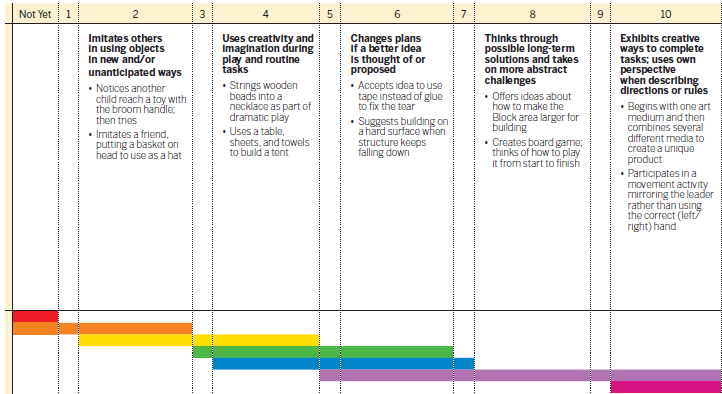 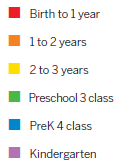 Activity:  ___________________________________________________________Student NameAbNotes